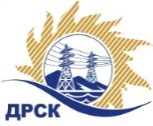 Акционерное Общество«Дальневосточная распределительная сетевая  компания»ПРОТОКОЛ № 601/МКС-РЗакупочной комиссии по рассмотрению заявок по открытому запросу предложений на право заключения договора: Оборудование для столовой закупка № 1058 раздел 2.1.2.  ГКПЗ 2017ПРИСУТСТВОВАЛИ:  члены постоянно действующей Закупочной комиссии ОАО «ДРСК»  1-го уровня.ВОПРОСЫ, ВЫНОСИМЫЕ НА РАССМОТРЕНИЕ ЗАКУПОЧНОЙ КОМИССИИ: О  рассмотрении результатов оценки заявок Участников.О признании заявок соответствующими условиям Документации о закупке.О предварительной ранжировке заявок.О проведении переторжкиВОПРОС 1.  О рассмотрении результатов оценки заявок УчастниковРЕШИЛИ:Признать объем полученной информации достаточным для принятия решения.Утвердить цены, полученные на процедуре вскрытия конвертов с заявками участников открытого запроса предложений.ВОПРОС №2. О признании заявок соответствующими условиям Документации о закупкеРЕШИЛИ:       Признать заявки ООО "ОПТОВИК", АО "Торговый Дизайн"  соответствующими условиям Документации о закупке и принять их к дальнейшему рассмотрению.ВОПРОС № 3.  О предварительной ранжировке заявокРЕШИЛИ:Утвердить предварительную ранжировку предложений Участников:ВОПРОС № 4.  О проведении переторжкиРЕШИЛИ:Провести переторжку. Допустить к участию в переторжке предложения следующих участников: ООО "ОПТОВИК", АО "Торговый Дизайн"  Определить форму переторжки: заочная.Назначить переторжку на 18.09.2017 в 15:00 час. (благовещенского времени).Место проведения переторжки: Единая электронная торговая площадка (АО «ЕЭТП»), по адресу в сети «Интернет»: https://rushydro.roseltorg.ruОтветственному секретарю Закупочной комиссии уведомить участников, приглашенных к участию в переторжке, о принятом комиссией решенииТерёшкина Г.М.Тел. 4162-397260г. Благовещенск« 15  » сентября 2017Порядковый номер заявкиНаименование участникаЗаявка без НДСЗаявка с НДС1Общество с ограниченной ответственностью "ОПТОВИК" 
ИНН/КПП 2801126834/280101001 
ОГРН 10728010120192 341 254.722 762 680.572Акционерное общество "Торговый Дизайн" 
ИНН/КПП 7743535707/774301001 
ОГРН 10477966056472 540 713.552 998 041.99Место в предварительной ранжировкеНаименование участника и его адресСтрана происхожденияЦена предложения на участие в закупке без НДС, руб.Балл предпочтительности1 местоОбщество с ограниченной ответственностью "ОПТОВИК" 
РФ,иностр2 341 254.720,852 местоАкционерное общество "Торговый Дизайн" 
РФ,иностр 2 540 713.550,50Секретарь Закупочной комиссии  
1 уровня АО «ДРСК»____________________Т.В. Челышева